МБДОУ детский сад №3 «Аленушка».Сценарий праздника в старшей группе
«Путешествие  в осенний лес!»Подготовила воспитатель: Папкова Н.С.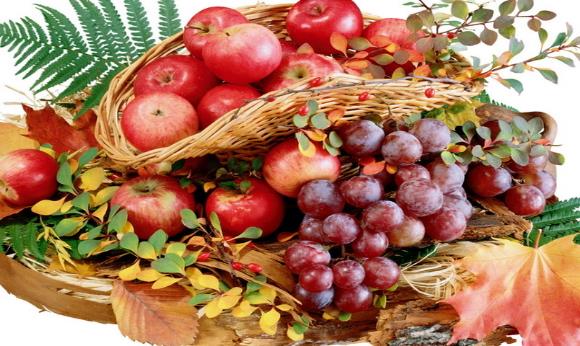 (Дети под музыку входят в зал и садятся на стулья.)Ведущая. Здравствуйте дорогие друзья! Сегодня мы собрались на праздник, который приходит к нам каждый год-праздник осени. Лес осенью становится красивым, разноцветным и нарядным.Летний зной сменила прохлада.Пусто в домике стрижа.А паучок вяжет сети, грустя о прошедшем лете.Бусинками ягод усыпана рябина.Закружил осенний листИ упал под ногиКто же золотом решил вымостить дороги?Дети:Осень!Песня:     1-й ребенок.
Если на деревьях листья пожелтели,
Если в край далекий птицы улетели,
Если небо хмурое, если дождик льется-
Это время года:
Дети: Осенью зовется!

2-й ребенок.
Осень за окошком ходит не спеша.
Листья на дорожках падают шурша.
Тонкие осинки в лужицы глядят,
На ветвях дождинки бусами висят.

3-й ребенок.
По лесным тропинкам ходит-бродит осень
Сколько свежих шишек у зеленых сосен!
И листок с березы золотистой пчелкой
Вьется и летает над колючей елкой.

4-й ребенок.
Осенние денечки, в саду большие лужи,
Последние листочки холодный ветер кружит.
Вот листочки желтые, вот листочки красные,
Соберем в гирлянды мы листочки разные.Ведущая. У входа Осень молча поджидает,
Но двери ей никто не открывает
Давайте дружно вместе позовем:
Осень заходи к нам, мы тебя ждем!(Дети зовут осень.Выход Осени…)Осень:Здравствуйте, мои друзья!Знайте, Осень – это я.Сколько вижу я детей.Сколько вижу я гостей.Все кругом я нарядила.Темный лес озолотила.И вас всех, мои друзья,Приглашаю в гости я!Ведущий:Ребята, Осень нас в гости в лес пригласила.Примем приглашение?Тогда поскорее за руки беритесь,В круг веселый становитесь.Пойдем в осенний лес, где ожидает нас множество чудес.(Дети с Осенью, ведущим встают в круг и под музыку идут в лес…)Песня:  «Огородная-хороводная».Осень:Вот и мы в лесу, посмотрите какая красота! Красные, желтые листочки надеревья я развесила. А листочки не простые, с загадками.1. Он идет, а мы бежим,Он догонит все равно!В дом укрыться мы спешим,Будет к нам стучать в окно,И по крыше тук да тук!Нет, не впустим, милый друг! (Дождь.)2. Тучи нагоняет,Воет, задувает.По свету рыщет,Поет да свищет. (Ветер.)3. Листья желтые летят, Падают, кружатся, И под ноги просто так, Как ковер ложатся! Что за желтый снегопад? Это просто ... (Листопад.)4.Сарафан на сарафан,
Платьице на платьице.
А как станешь раздевать,
Досыта наплачешься. (Лук).

5.Неказиста, шишковата,
А придет на стол она,
Скажут весело ребята:
"Ну, рассыпчата, вкусна!" (Картофель)

6.Наши поросятки выросли на грядке,
К солнышку бочком, хвостики крючком.(Огурцы)Ведущая: За окошком кто шалит?Дети: Тук-тук-тук.Ведущая: Кто по стеклышку стучит?Дети:Тук-тук-тук.Ведущая: Может, это птички?Дети: Нет-нет-нет.Ведущая: Может, это ребятишки?Дети: Нет-нет-нет.Ведущая: Может капельки дождя?Дети: Да-да-да.Ведущий:А сейчас давайте с вами поиграем в игру"Перейди лужу в калошах".
(Участвуют по двое детей."Лужа"-ковер в музыкальном зале.По сигналу дети надевают калоши и бегут с одного конца ковра до другого и обратно.Побеждает тот,кто прибе-жит быстрее).Танец с зонтиками.Игра «Раз, два, три – этот лист бери»Дети под музыку двигаются по залу (кружатся, машут руками).На сигнал «Раз, два, три – жёлтый лист бери!» - поднимают с пола лист жёлтого цвета. Звучит музыка, игра повторяется.Команды подаются разные: «Раз, два, три – кленовый лист бери», «Раз, два, три – два листа бери», «Раз, два, три – ничего не бери».После игры все садятся на стулья.Ведущая: Мы и пели играми,А стихов-то не читали.Листопад.Вьётся в воздухе листва,В жёлтых листьях вся Москва.У окошка мы сидим,И глядим наружу.Шепчут листья:— Улетим! —И ныряют в лужу.Листья.— Почему деревья осеньюСбрасывают листья?Почему к зиме деревьяРаздеваются кругом?— А деревьям тоже нужно Раздеваться перед сном!Осень.Кричит ворона в небе:— Кар-р!В лесу пожар-р, в лесу пожар-р!А было просто очень:В нём поселилась осень.Воробей.Заглянула осень в сад —Птицы улетели.За окно с утра шуршатЖёлтые метели.Под ногами первый лёд Крошится, ломается.Воробей в саду вздохнёт,А запеть —Стесняется.Осень.Ходит осень по дорожке,Промочила в лужах ножки.Льют дожди и нет просвета.Затерялось где-то лето.Ходит осень, бродит осень.Ветер с клёна листья сбросил.Под ногами коврик новый,Жёлто-розовый — кленовый.Летят дождинки.Летят, летят дождинки,Не выйдешь из ворот.По вымокшей тропинкеСырой туман ползёт.У погрустневших сосенИ огненных рябинИдёт и сеет осеньДушистые грибы.Общий танец:       Ведущий:  предлагаю посмотреть сценку «Однажды на огороде».     Действующие лица: Ведущий, Ваня, свекла, капуста, огурец, морковь, помидор, лук, картошка, петушок, мышка, бычок, коза.Ведущая:Нынче Ваня очень занят –У него не счесть забот –Охраняет огород!(С ружьем выходит Ваня, обходит «огород» из выбежавших детей.)Свекла:Дай сказать хоть слово мне,Выслушай сначала:Свеклу надо для борщаИ для винегрета.Кушай сам и угощай –Лучше свеклы нету!Капуста (перебивая):Ты уж, свекла, помолчи!Из капусты варят щи!А какие вкусныеПирожки капустные!Зайчики-плутишкиЛюбят кочерыжки.Угощу ребятокКочерыжкой сладкой.Огурец:Очень будете довольны,Съев огурчик малосольный!А уж свежий огуречикВсем понравится, конечно!На зубах хрустит, хрустит…Я могу вас угостить!Морковь:Про меня рассказ не длинный.Кто не знает витамины?Пей всегда морковный сок и грызи морковку –Будешь ты тогда, дружок, крепким,сильный, ловким!Ведущий: Тут надулся помидор и промолвил строго.Помидор:Не болтай, морковка, вздор.Помолчу немного!Самый вкусный и приятныйУж, конечно, сок томатный!Лук:Я - приправа в каждом блюдеИ всегда полезен людям.Угадали? Я ваш друг.Я – простой зеленый лук.Картошка:Я, картошка, так скромна,Слова не сказала.Но картошка всем нужна:И большим и малым.Ваня:Ох, и трудная работа!И устал я отчего – то?Пойду, посплю…Петушок:Вот и я - Петух Петрович –Кука-рек! Оглядывается.Хозяев нет …Хорошо, тогда на грядкеДля тебя готов обед!Мышка:Повезло мне – серой мышке!Что за славный огород!За огурчиком вперед!(Выходит бычок.)Бычок:Вот и я – Богдан Богданыч,Му-у (оглядывается) – хозяев нет…Хорошо, когда на грядкеДля тебя готов обед!Коза:Вот и я – Коза Козловна,Мее (оглядывается) – хозяев нет …Хорошо, когда на грядкеДля тебя готов обед!Ваня:Где салат? И где капуста?Ох, беда! – на грядках пусто …Ведущая:Каждый сторож должен знать!Все:Если взялся охранять,То не надо засыпать!(Поклон.)Ведущий: А сейчас веселые частушки:Мы осенние частушки 
Пропоем сейчас для вас! 
Громче хлопайте в ладоши, 
Веселей встречайте нас! 

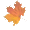 Как красиво всё кругом 
Золотым осенним днем: 
Листья желтые летят, 
Под ногами шелестят!

Осень — времечко сырое, 
Дождик льется с высоты. 
Люди чаще раскрывают 
Разноцветные зонты!

Нет вкуснее яблок спелых, 
Это знает детвора. 
Как мы яблоки увидим, 
Сразу все кричим: «Ура!» 

Любим свёклу мы, морковку 
И капусту тоже есть, 
Потому что витамины 
В овощах и фруктах есть!Ох, художница ты, Осень,
Научи так рисовать.
Я тогда в твоей работе
Тебе буду помогать!
 

Тучка глупая не знала,
Что уж осень здесь настала.
Огневой лесной наряд
Ливнем тушит час подряд!

Оля бусы из рябины
Нанизала метров пять.
Чтобы их носить на шее,
Надо ей жирафом стать!


Мы на праздник Урожая
Натащили овощей.
После выставки наш повар
На год нам наварит щей!Еле осени дождалась –
Очень модничать люблю.
Ох, ребята, полюбуйтесь
Вы на шапочку мою.Лист на дереве висит,
На ветру качается…
С сожаленьем шелестит:
«Осень–то кончается».Осень, осень, до свиданья,
Мы прощаемся на год.
Улыбнись нам на прощанье,
В гости к нам зима идет!Ведущая:Спасибо, осень, что сейчас ты с нами,Тебя мы, осень, славим песнями, стихами.Любуемся красой осенних красок.Осень:Мне очень хорошо было с вами, но пора прощаться. Чтобы вы не болели, росли крепкими и здоровыми, хочу подарить вам угощенья!До скорой встречи!Вручает воспитателю корзину с яблоками